Public Exhibition of Planning Proposal – Housekeeping amendments to Canterbury LEP 2012Planning Proposal PP_2016_CANTE_001_00Various amendments to correct mapping anomalies, typographical errors, LEP text and schedule 5 – Environmental Heritage.June 2017Table of ContentsExecutive SummaryThe Canterbury Local Environmental Plan 2012 was published in the Government Gazette on 21 December 2012 and become operational from January 2013. Since that date, a number of minor discrepancies, errors and other matters have been identified that require amendment or correction via the preparation of a Planning Proposal.These matters primarily relate to the correction of a number of minor mapping anomalies and/or typographical errors, some minor corrections to the LEP text and the Heritage Register Schedule. The purpose of this Planning Proposal is to rectify these matters requiring amendment, correction or adjustment.Council on 12 November 2015 considered a report regarding these anomalies and minor errors and resolved to amend Canterbury Local Environmental Plan 2012 via the preparation of a Planning Proposal. The matters that require rectification are:Amendments to the Planning Instrument,Amendments to the Heritage Schedule, and Amendments to various LEP’s Maps.The planning proposal has been prepared in accordance with Section 55 of the Environmental Planning and Assessment Act 1979 and the Department of Planning and Infrastructure’s “A guide to preparing planning proposals”. A Gateway Determination under Section 56 of the Act is requested.Land Description and CharacteristicsThe Planning Proposal applies to various parcels of land within the Canterbury Council area, which are described in more details in table below:Table 1 – Property Description and Current Land UseThe sites subject to this Planning Proposal have been previously developed for many years and adequate services capacities have been provided. Consequently, the land use pattern will remain predominantly unchanged as a result of this Planning Proposal.Existing and proposed map amendments are shown at Attachment 6 Maps.46 Fairmount Street, LakembaThis parcel of land at 46 Fairmount Street, Lakemba is shown on the Land Reservation Acquisition Map (Map 1), as Local Open Space (RE1). Council is the responsible acquisition authority and has recently completed acquisition of this land for public recreation purposes. Consequently, no longer needs to be shown on the Land Acquisition Map (Map 2).The aerial photo showing locality of 46 Fairmount Street, Lakemba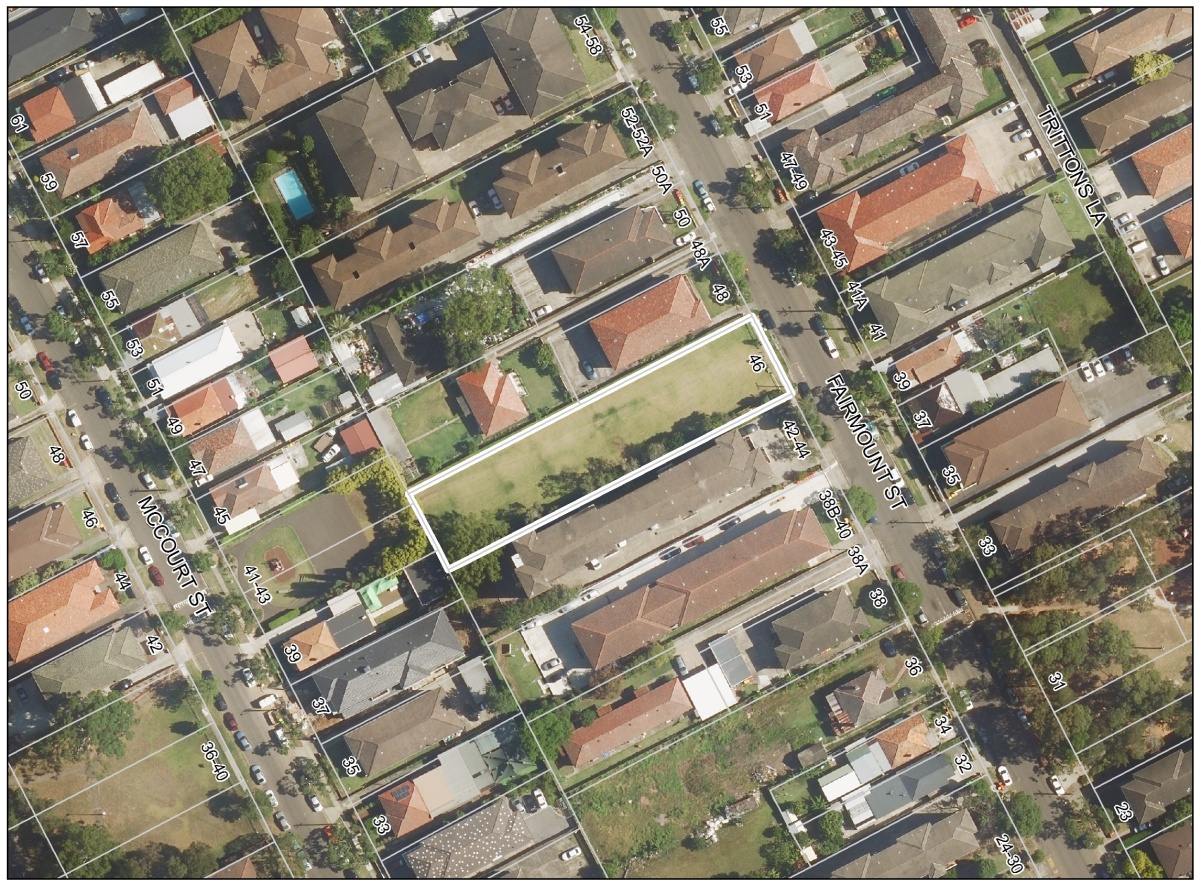 15 Wangee Road, LakembaThis parcel of land at 15 Wangee Road, Lakemba is also shown on the Land Reservation Acquisition Map (Map 3), as Local Open Space. Council has recently completed acquisition of this land for public recreation purposes and as such it no longer needs to be shown on the Land Acquisition Map (Map 4).The aerial photo showing locality of 15 Wangee Rd, Lakemba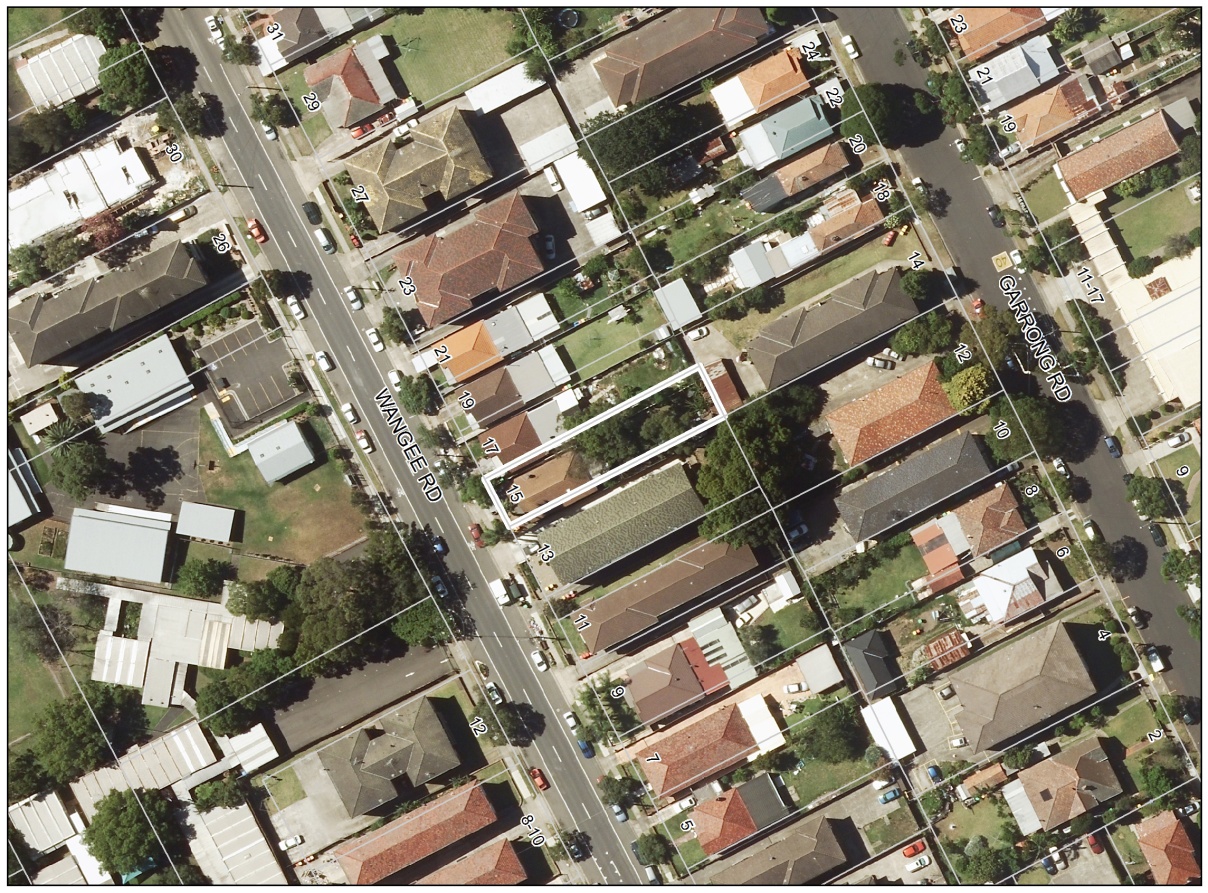 39 Ludgate Street, RoselandsThis parcel of land at 39 Ludgate Street, Roselands is also shown on the Land Reservation Acquisition Map (Map 5), as Local Open Space. Council has recently completed acquisition of this land for public recreation purposes and as such it no longer needs to be shown on the Land Acquisition Map (Map 6).The aerial photo showing locality of 39 Ludgate St, Roselands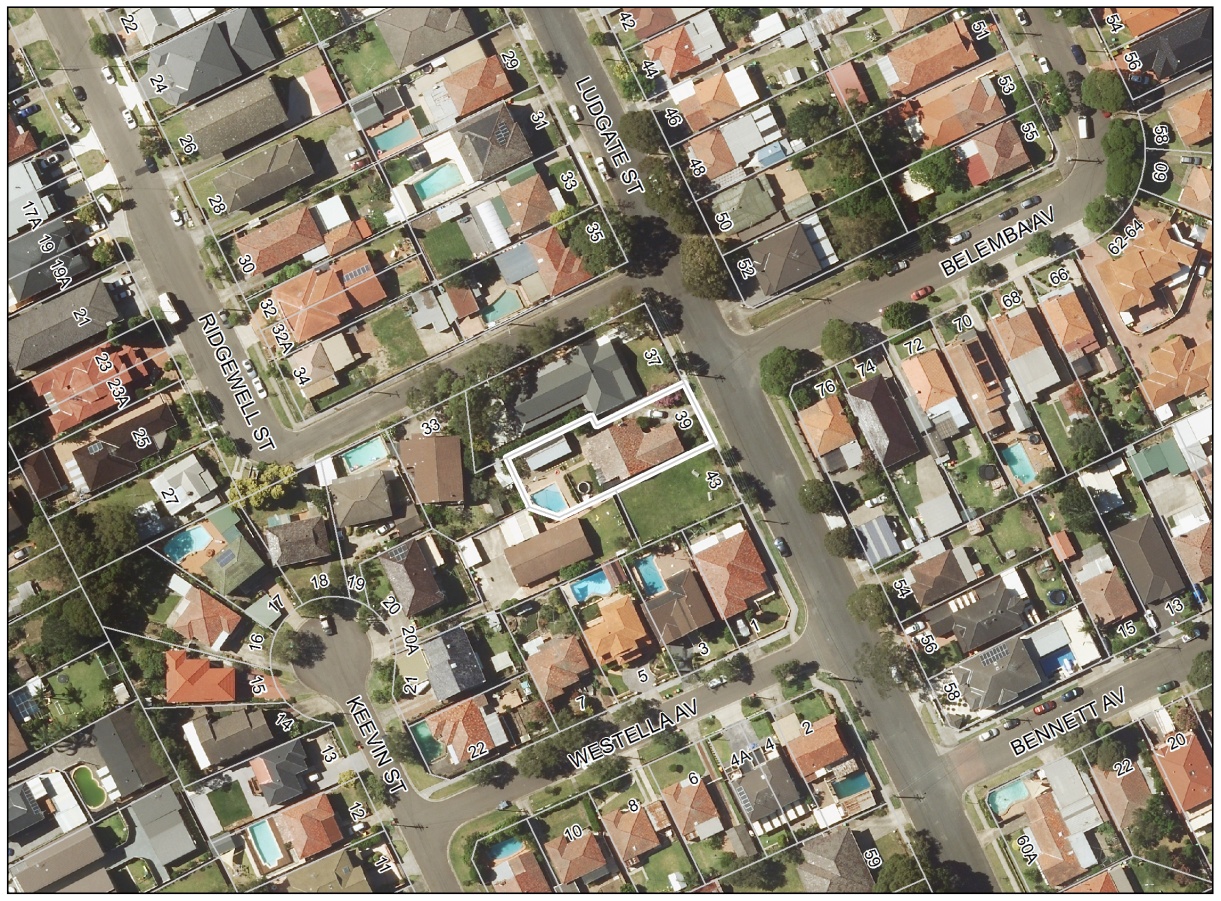 34 Allan Avenue, BelmoreThis parcel of land at 34 Allan Avenue, Belmore due to a drafting error is not shown on the Land Reservation Acquisition Map (Map 7) as Local Open Space (RE1). Since Council is the responsible acquisition authority for this land, the Land Acquisition Map should be updated to reflect this (Map 8).The aerial photo showing locality of 34 Allan Av, Belmore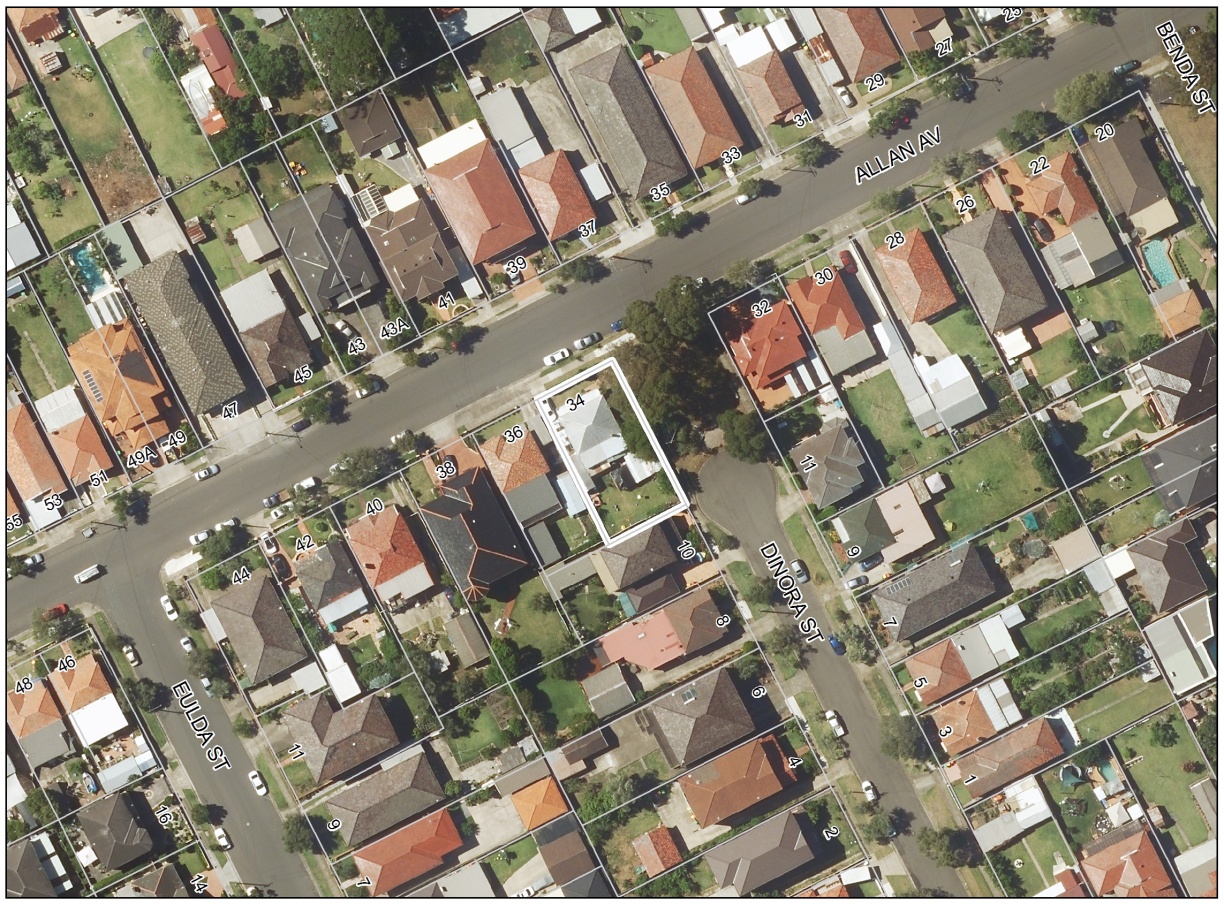 102-102A Rogers Street, RoselandsThis mapping error shows two different zones for the site at 102–102A Rogers Street, Roselands (Lot 1 in DP 623244 and Lot B in DP 399441). The front section of the subject parcel of land is shown as being within in the R3 Medium Density Residential Zone (applicable to the road), while the remaining portion of land in the IN2 Light Industrial zone (Map 15).This zoning error is also replicated on the Height of Building and Floor Space Ratio maps, which show an incorrect 8.5 metre height and 0.5:1 FSR respectively for the front section of the land (Maps 17 & 19).The error came about as a result of the directive that roads are to be zoned in accordance with the Standard Instrument template. Prior to LEP 2012, this land was shown as unzoned as there was an earlier intention to carry out local road widening in this location (photograph 2). This is now not proposed to take place and it would therefore be appropriate to rectify these mapping anomalies. It is therefore recommended that the subject land be included within the Zone IN2 Light Industrial in their entirety to have a single zone (Map 16), and Height of Building Map (Map 18)and FSR Map adjusted accordingly (Map 20).Photograph 2: Show the subject land, view from Rogers Street, Roselands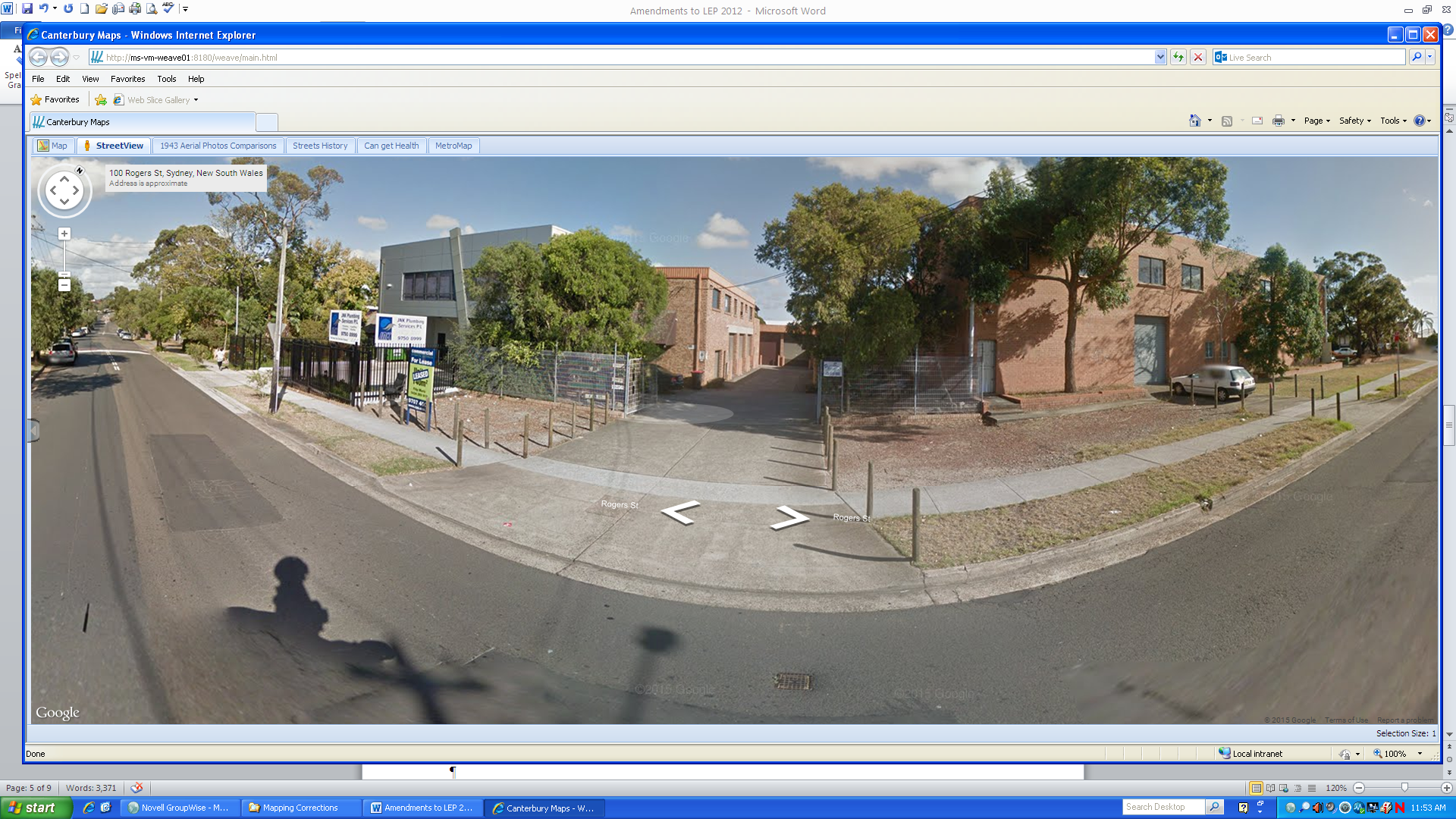 The aerial photo showing locality of 102-102A Rogers St, Roselands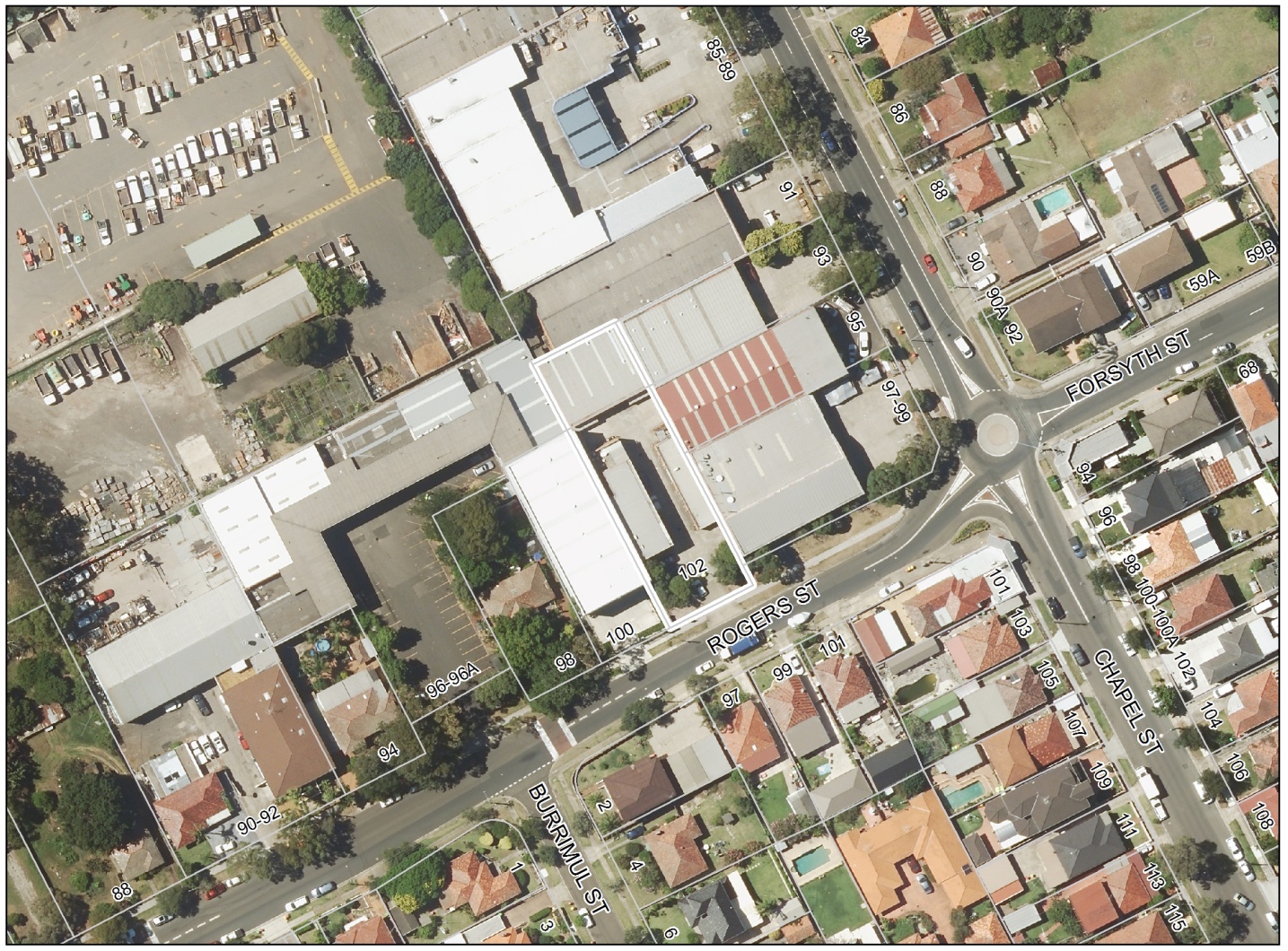 3 Sunbeam Street and 60 Charlotte Street, CampsieThe re-development of the former Sunbeam site, previously known as 60 Charlotte Street, Campsie, was approved under the former Part 3A of the Environmental Planning and Assessment Act. The zoning subsequently applied under CLEP 2012 was based on this Concept Plan approval. As development of the site has progressed, subsequent land subdivisions have given rise to a zoning mismatch between the initial LEP zone boundary and the actual final subdivision boundary within the site between the B1 Neighbourhood Centre zone and the R4 High Density Residential zone (Map 27).It is proposed that the Land Zoning Map be amended to show the boundary between these two zones reflecting the final subdivision boundary as approved and constructed Map 28). Consequently, the Building Height Map and Floor Space Ratio Map need to be adjusted accordingly to the appropriate zoning boundaries (Maps 29, 30, 31 & 32).The aerial photo showing locality of 3 Sunbeam St and 60 Charlotte St, Campsie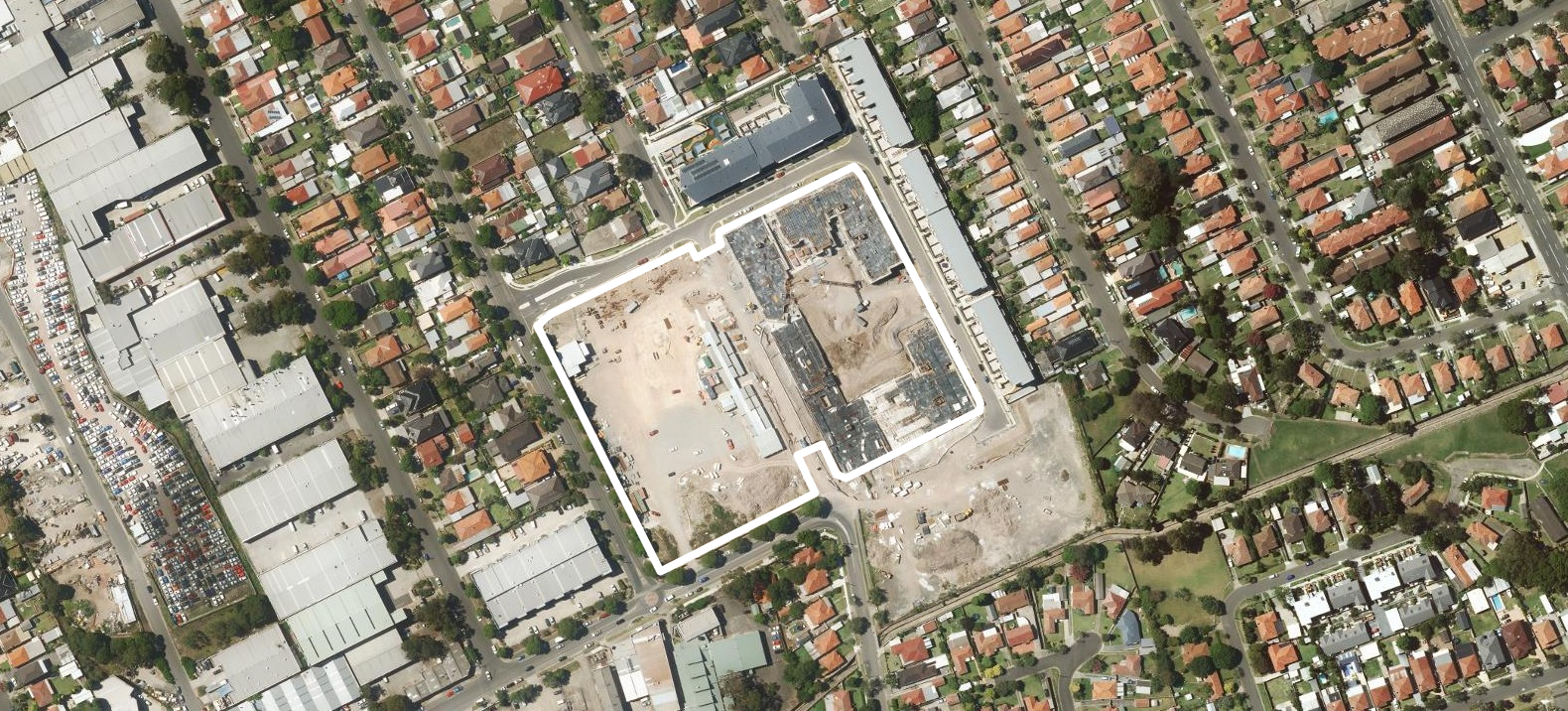 2	Objectives or Intended OutcomesThe objective of the Planning Proposal is to amend Canterbury LEP 2012 in order to rectify number minor mapping anomalies and/or drafting errors, make some minor corrections to the LEP text and the Heritage Register Schedule.The intended outcomes of the Planning Proposal are as follows:Amendments to the Planning Instrument:Add “Emergency Services Facility” as a permissible use in Zone RE1 Public Recreation.Remove the objective “To provide for residential uses, but only as part of mixed use development” from Zone B6 Enterprise Corridor.Amendments to Schedule 5 - Environmental Heritage:Amend Item No. I 69 - from “Inter war urban park – Mary MacKillop Reserve” to read “Inter war urban park – Saint Mary MacKillop Reserve”.Amend Item No. I 82 – from “Canterbury Sugar Mill” to read “Canterbury Sugar Works”.Amend Item No. I 140 - from “Moorefields Methodist Cemetery” to read “Moorfields Methodist Cemetery”.Amendments to LEP Maps:Amend the Land Reservation Map by removing the land reservation for 46 Fairmount Street, Lakemba.Amend the Land Reservation Map by removing land reservation for 15 Wangee Road, Lakemba.Amend the Land Reservation Map by removing land reservation for 39 Ludgate Street, Roselands.Amend the Land Reservation Map by adding land reservation for 34 Allan Avenue, Belmore.In relation to land at 102-102A Rogers Street, Roselands to amend the following Maps;Land Zoning Map to rectify error from two (2) zonings of IN2 and R3 into one (1) Zone IN2 Light Industrial,Height of Building Map to change from two (2) different height limit of 8.5 m and no height limit into no height limit for the whole site, as applicable to Zone IN2 Light Industrial,Floor Space Ratio Map to change from two (2) FSR of 1:1 and 05:1 into one (1) FSR of 1:1, as applicable to Zone IN2 Light Industrial.In relation to land at 3 Sunbeam Street and 60 Charlotte Street, Campsie to amend;Adjust zone boundary between R4 High Density Residential and  B1 Neighbourhood Centre to reflect the final subdivision layout,Height of Building Map to adjust accordingly to the zoning boundaries,Floor Space Ratio Map to adjust accordingly to the zoning boundaries.3	Explanations of Provisions – Proposed AmendmentsThe Planning Proposal seeks to amend Canterbury LEP 2012. Since the gazettal of the LEP, a number of corrections to LEP are required to address anomalies and drafting errors. These are:Amendments to the Planning Instrument – containing minor corrections relating to the LEP clauses,Amendments to Schedules – containing corrections to spelling for the Schedule of Heritage Items,Mapping Amendments – containing minor amendments to Land Reservation Map, Land Zoning Map, Height of Building Map and Floor Space Ratio Map in order to rectify mapping anomalies or eliminate mismatch and drafting errors.These amendments are listed in Part 2 (objectives) and as per the tables below. Table 2 provides details of proposed amendments to the Planning Instrument. Table 3 lists items that require amendments to Schedule 5 – Environmental Heritage. Tables 4A, 4B, 4C and 4D are showing existing situation and proposed changes to LEP Maps in order to rectify anomalies and errors. Maps are shown in Attachment 6.Amendments to Planning Instrument as per table 2.Table 2 – Amendments to Planning InstrumentAmendments to Heritage Schedule as per table 3Table 3 - Amendments to Schedules 5 – Environmental HeritageAmendments to LEP Maps as per tables 4A, 4B, 4C and 4DTable 4A – Land Reservation Acquisition Map ChangesTable 4B – Zoning Map Changes Table 4C – HOB Map Changes Table 4D – FSR Map Changes 4	JustificationSECTION A:  Need for the Planning Proposal 1.	Is the planning proposal the result of any strategic study or report?No. The Planning Proposal relates to the correction of a number of minor mapping anomalies and/or drafting errors, some inconsequential corrections and updates to the LEP text and the Heritage Register Schedule.2.	Is the Planning Proposal the best means of achieving the objectives or intended outcomes or is there a better way?Yes. Amending Canterbury LEP 2012 through a Planning Proposal is the only way to make these amendments.3.	Is there a net Community benefit?Yes. The Planning Proposal will correct a number of errors and anomalies as well as removing ambiguity.SECTION B: Relationship to strategic planning framework Is the planning proposal consistent with the objectives and actions contained within the applicable regional or sub-regional strategy (including the Sydney Metropolitan Strategy and exhibited draft strategies?The Strategic planning context for consideration of this Planning Proposal is A Plan for Growing Sydney (December 2014). The Government’s vision for Sydney is: a strong global city and a great place to live.To achieve this vision, the Government has set down four (4) key goals that Sydney will be:a competitive economy with world class services and transport,a city of housing choice with homes that meet our needs and lifestyles,a great place to live with communities that are strong, healthy and well connected, and a sustainable and resilient city that protects the natural environment and has a balanced approach to the use of land and resources.The Planning Proposal is considered to be consistent with the goals and directions of this plan. The compliance of the Planning Proposal in this respect is set out in the Table 5 below.Table 5:  Consistency with A Plan for Growing SydneyIs the Planning Proposal consistent with the local Council’s community strategic plan, or other local strategic plan?5.1	Residential Development StrategyNot relevant. The amendments being sought will have no direct impact on housing targets.5.2	City of Canterbury Community Strategic Plan 2014-2023Council’s Community Strategic Plan 2014-2023 (Community Plan) which was adopted in February 2014 sets the vision for the Canterbury LGA into the next decade and aims to promote sustainable living. The Community Plan sets out long term goals under five key themes being: Attractive city;Stronger community;Healthy environment;Strategic leadership; andImproving CouncilThe Planning Proposal is generally consistent with Council’s Community Strategic Plan. It helps to achieve the objective of ‘Attractive City’ through the rectifying anomalies, corrections of errors and boundaries adjustment to achieve a ‘Balanced Urban Development’ through the more appropriate controls. The Planning Proposal is also consistent with Council strategies, which include aim of supporting the renewal of existing local town centres.Is the planning proposal consistent with applicable State Environmental Planning Policies?Yes. See Appendix 2.Is the planning proposal consistent with applicable Ministerial Directions (s117 directions)?Yes. See Appendix 3.SECTION C: Environmental, social and economic impact Is there any likelihood that critical habitat or threatened species, populations or ecological communities, or their habitats, will be adversely affected as a result of the proposal?No. There is no likelihood that critical habitat or threatened species, populations or ecological communities, or their habitats, will be adversely affected as a result of the Planning Proposal. The Planning Proposal pertains to land which is currently within a fully urbanised environment.Are there any other likely environmental effects as a result of the planning proposal and how are they proposed to be managed?The Planning Proposal relates to urban land that will generally be within the same urban use. Any subsequent development application will be subject to merit assessment under the provisions of CLEP 2012 and CDCP and other applicable Planning Instruments. The key considerations arising from the Planning Proposal are described below:Building formThe Planning Proposal is intending only amendments to minor matters. It does not propose to amend any land use pattern. It is anticipated that the proposed minor boundary adjustments or rectifying zoning where there is currently a non-conforming use in the zone will not directly affect building form or housing stock.FloodingNot applicable. The Planning Proposal is only dealing with relatively minor mattersSite contaminationNot applicable. The Planning Proposal is only dealing with relatively minor mattersTraffic and ParkingNot applicable. The Planning Proposal is only dealing with relatively minor mattersCycle and pedestrian movementNot applicable. The Planning Proposal is only dealing with relatively minor mattersHow has the planning proposal adequately addressed any social and economic effects?The purpose of the Planning Proposal will reinforce council planning policies and planning controls. This will improve the operation of the CLEP 2012 and provide positive social and economic outcomes for the whole community.SECTION D: State and Commonwealth interests Is there adequate public infrastructure for the planning proposal?Yes. These sites are adequately serviced by infrastructure services that are generally available within the urban environment such as; reticulated water, drainage, sewerage, electricity and telephone. The planning proposal does not generate any apparent need to upgrade or improve public infrastructure. Consultation with key service providers can occur as part of the planning proposal exhibition process.What are the views of the State and Commonwealth public authorities consulted in accordance with the gateway determination?Consultation with any State and Commonwealth public authorities has not yet been undertaken. Council will engage in such consultation with any such public authority in accordance with the Gateway Determination.5	MappingThe following maps (Appendix 6) have been prepared to support the planning proposal:Existing land reservation, zoning, height of building and floor space ratio Map.Proposed land reservation, zoning, height of building and floor space ratio Map.6	Community ConsultationThe following community consultation will occur should the planning proposal receive a Gateway Determination:Notification in the Canterbury Council column which appears in local newspapers.Notification letters to any relevant State Agencies or authorities nominated by the Department.Notification letters sent to directly affected, adjoining and nearby property owners. Advertising of the proposal on Council’s website and at Council’s Administration Building.It is proposed to have a 28 day exhibition period to enable adequate time for consultation to take place.7	Project TimelineThis is outlined in the table 6 below:Table 6:  Project timelineATTACHMENTS1	Information Checklist2	State Environmental Planning Policies 3	Section 117 Directions4	Evaluation Criteria for the Delegation of Plan Making Functions5	Delegated plan making reporting template6	Maps7	Council Resolution 12 November 2015Executive Summary31Land Description and Characteristics42Objectives or intended outcomes123Explanations of Provisions – Proposed Amendment134Justification 165Mapping 216Community Consultation 217Project Timeline21ATTACHMENTS1Information Checklist2State Environmental Planning Policies3Section 117 Directions 4Evaluation Criteria for the Delegation of Plan Making Functions5Delegated plan for making reporting template6Maps7Council Resolution 12 November 2015AddressProperty DescriptionCurrent Land Use46 Fairmount Street, LakembaLot 49 in DP6351Open Space15 Wangee Road, LakembaLot D in DP 312230Dwelling House39 Ludgate Street, RoselandsLot 4 in DP701311Dwelling House34 Allan Avenue, BelmoreLot B in DP355867Dwelling House102-102A Rogers Street, RoselandsLot 1 in DP 623244, and 
Lot B in DP 399441Industrial, warehouse like building3 Sunbeam Street, CampsieLot 3 in SP89762Residential apartments buildings60 Charlotte Street, CampsieLot 32 in DP1185029Construction siteZoning (Canterbury LEP 2012)Proposed LEP amendment Zone RE1 Public RecreationAdd - Emergency Services FacilityZone B6 Enterprise CorridorRemove objective - To provide for residential uses, but only as part of mixed use developmentItem No.Current (Canterbury LEP 2012)Proposed LEP amendment Item No. I 69Inter war urban park – Mary MacKillop ReserveInter war urban park – Saint Mary MacKillop ReserveItem No. I 82Canterbury Sugar MillCanterbury Sugar WorksItem No. I 140Moorefields Methodist CemeteryMoorfields Methodist CemeteryLRA Map Title NoAddressCurrent (Canterbury LEP 2012)Proposed LEP amendment LRA_00446 Fairmount Street, LakembaRE1 Local Open SpaceNo reservationLRA_00415 Wangee Road, LakembaRE1 Local Open Space No reservationLRA_00439 Ludgate Street, RoselandsRE1 Local Open SpaceNo reservationLRA_00434 Allan Avenue, BelmoreNo reservationRE1 Local Open SpaceLZN Map Title NoAddressCurrent (Canterbury LEP 2012)Proposed LEP amendment LZN_0073 Sunbeam Street, CampsieR4 High Density Residentialand B1 Neighbourhood CentreR4 High Density Residential (boundary adjustment)LZN_00760 Charlotte Street, CampsieB1 Neighbourhood CentreB1 Neighbourhood Centre (boundary adjustment)HOB Map Title NoAddressCurrent (Canterbury LEP 2012)Proposed LEP amendment HOB_004102-102A Rogers Street, RoselandsI 8.5 (8.5m) and no controlNo controlHOB_0073 Sunbeam Street, CampsieL2 11.5 (11.5) and K10 (10m)L2 11.5 (11.5m) – boundary adjustmentHOB_00760 Charlotte Street, CampsieK 10 (10m)K 10 (10m) – boundary adjustmentFSR Map Title NoAddressCurrent (Canterbury LEP 2012)Proposed LEP amendment FSR_004102-102A Rogers Street, RoselandsN 1 (1:1) and D 0.5 (0.5:1)N 1 (1:1)FSR_0073 Sunbeam Street, CampsieL 0.9 (0.9:1) andNo controlsL 0.9 (0.9:1) – boundary adjustmentFSR_00760 Charlotte Street, CampsieNo controlsNo controls – boundary adjustmentProvision Comment Goal 2:  Sydney’s housing choicesDirection 2.1:  Accelerate housing supply across SydneyDirection 2.2:  Accelerate urban renewal across SydneyDirection 2.3:  Improve housing choiceDirection 2.4  Deliver timely and well planned greenfield precincts and housingNot applicable. This Planning Proposal will not adversely impact on the directions and actions identified in the plan to provide more housing with greater choice of dwelling types in well serviced  locations.Not applicable.Not applicable.Not applicable.Goal 3:  Sydney’s great places to liveNot applicable. The planning proposal is only dealing with relatively minor matters.Goal 4:  Sydney’s  sustainable and resilient environmentNot applicable. The Planning Proposal is only dealing with relatively minor matters.South subregion prioritiesThis section of the plan does not contain any specific priorities that are relevant to the Planning Proposal.Planning proposal stageTimeframeGateway determination January 2016Government Agency Consultation July  2017Public exhibition period July 2017RPA Assessment of Planning Proposal and Exhibition outcomesAugust  2017RPA Decision to make the LEP Amendment (if delegated)September 2017Submission of endorsed LEP to DP&E for finalisation October 2017Forwarding of LEP Amendment to DP&E for Notification(if delegated)October 2017